UJI EFEKTIVITAS SEDIAAN PELEMBAB MINYAK SAPI TERHADAP XEROSIS PADA TUMIT KAKINURULIN GINNI IS AMINI SIREGAR
NPM.192114079ABSTRAKXerosis adalah  istilah untuk kulit kering, xerosis pada tumit kaki merupakan kondisi kulit kering yang cukup parah hingga terjadi pecah-pecah. Kulit kering merupakan keseimbangan antara penguapan air dengan kemampuan kulit menahan air. Menggunakan pelembab adalah salah satu cara untuk mengurangi penguapan air dari kulit. Minyak memegang peranan penting pada pembuatan kosmetik pelembab. Kosmetik yang ditambahkan campuran minyak lebih mudah bercampur dengan lemak kulit. Minyak sapi mengandung asam linoleat yang berfungsi untuk mempertahankan kelembaban pada kulit.Penelitian ini bertujuan untuk mengetahui minyak sapi dapat dibuat menjadi sediaan pelembab, sediaan pelembab yang dibuat memiliki sifat fisik yang baik dan tidak mengiritasi, dan sediaan pelembab minyak sapi memilik efektivitas yang baik dalam mengatasi xerosis.Metode penelitian yang digunakan adalah metode eksperimen kuantitatif. Metode ini dipillih karena pelaksanaannya dilakukan di laboratorium dan dianalisis dengan pengolahan statistik. Untuk melakukan uji kelembaban pada tumit kaki menggunakan alat skin detector.Hasil dari penelitian ini ialah Minyak sapi dapat diformulasikan dalam sediaan skin balm. Variasi konsentrasi minyak sapi pada sediaan skin balm menghasilkan perbedaan tekstur, aroma, dan warna. Skin balm yang mengandung minyak sapi 14% dan 17% memiliki tekstur lembut, dengan aroma khas minyak sapi dan berwarna putih kekuningan. Sedangkan sediaan yang tidak mengandung minyak sapi memiliki tekstur yang sedikit keras, dan tidak beraroma.Sediaan pelembab yang dibuat memiliki sifat fisik yang baik tidak menimbulkan iritasi pada kulit. Sediaan pelembab yang mengandung minyak sapi yang memiliki efektivitas yang baik adalah sediaan yang mengandung minyak sapi sebesar 17%.Kata kunci : Kulit Kering, Minyak Sapi,  Pelembab, Xerosis.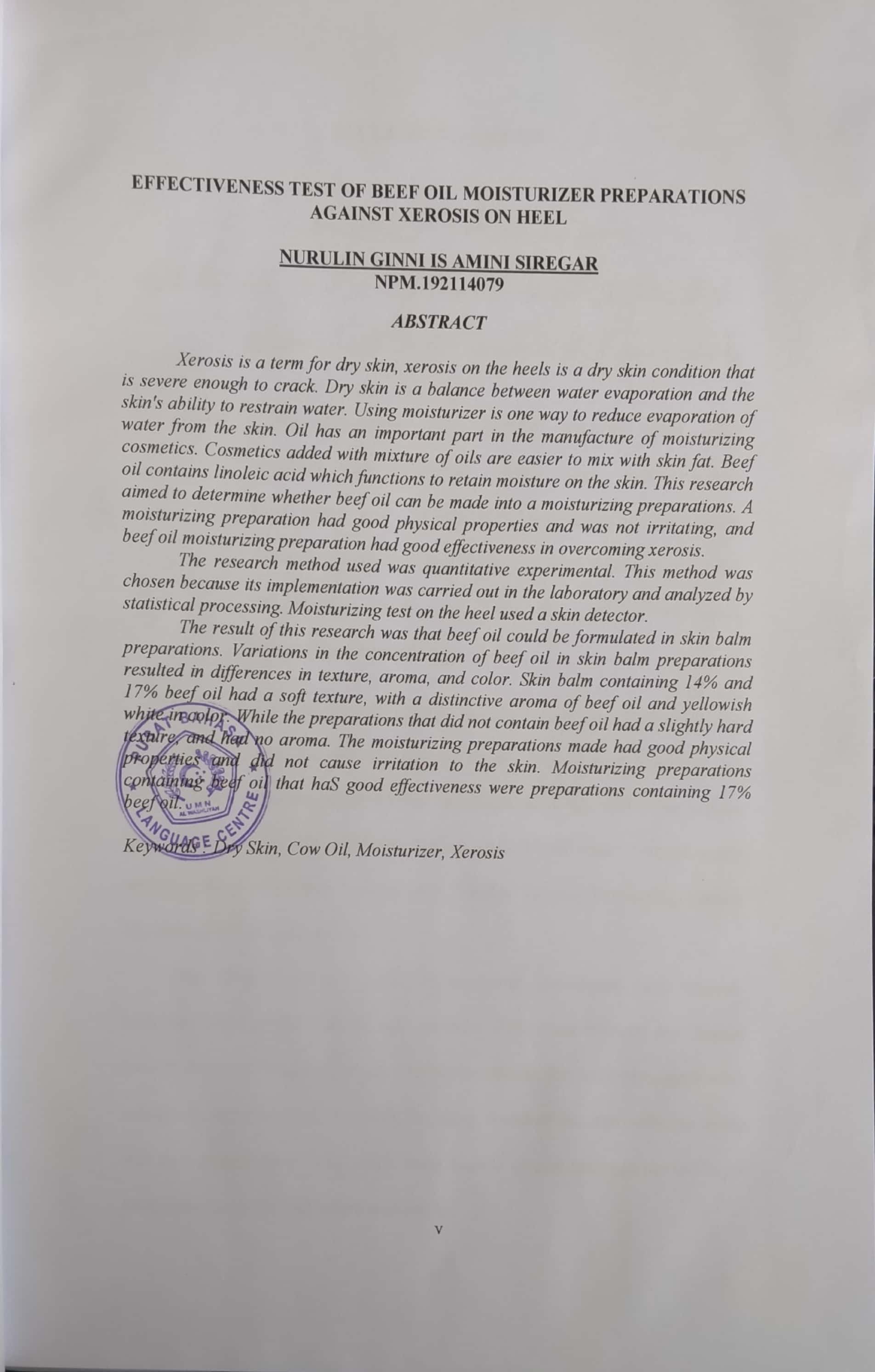 